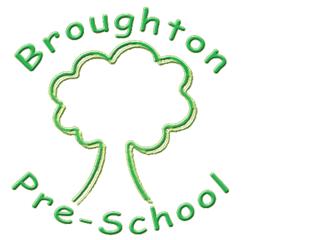 Child’s Full Name ..........................................................................Date of Birth............................Address where child resides ............................................................................................................................................................................................................................Postcode..........................Home telephone number..................................................................................................................Mother’s name, Address (if different from above) & mobile number ……………………………….................................................................................................................................................................................................................................................................................................................Father’s name, Address (if different from above) & mobile number………………………………....................................................................................................................................................................................................................................................................................................................Who has legal contact with the child?……………………………....................................................................Who has parental responsibility for the child?……………………….........................…................................(please note we need at least 3 emergency numbers that can be contacted at all times while your child is at pre-school. Please provide alternative numbers below if the above 3 are not suitable)Emergency no.................................................name of contact........................................................Emergency no................................................name of contact......................................................... Emergency no................................................name of contact.........................................................I UNDERSTAND and AGREE THAT ONLY adults listed on my child’s admission form will be allowed to collect my child.I understand that pre-school requires at 3 emergency numbers and I agree to informing them of changes to mobile numbers etc.Days attending & the starting date ..............................................Doctors name............................................................Surgery.....................................................................................................................................................................................Tel. No..............................................Health Visitor’s Name..........................................................Tel.No...........................................................Is your child involved with any outside agencies or has he/she learning difficulties ?Outside agencies involved are:-....................................................................................Please indicate below the status that your child is recorded at should your child have learning difficulties:-In the case of an emergency do we have your permission to seek medical treatment for your child (please circle the appropriate answer)             YES                  NOReligion...................................................................................Specific medical/ dietary requirements/ allergies.....................................................................................................................................................................................................................................................................................................................................Should we be tasting different foods have you any concerns/objections to your child taking part in these sessions? (please circle your answer)       YES                  NOI *DO/DO NOT consent to allow my child to take part in the following activities outside the building whilst under the supervision of qualified staff;Walk around the field, e.g. on a nature walk.Visit the playground area.Visit the post office.Practice road safety at the pelican crossing.I *DO/ DO NOT give permission for my child to walk around the local community with the pre-school staff to:Visit the local police stationVisit the local shop/ garageDeliver a letter.Visit the local high school/ duck pondSigned …………………………………………………………………………….. Date …………………………………………..I wish/ do not wish my child to be able to use knifes and hammers when supported by knowledgeable practitioners at pre-school on a 1:1 basisSigned ……………………………………………………………………………… Date …………………………………………….I do/ do not wish for my child’s photograph to be included in the learning journey file of other children at Broughton Pre-school (i.e. when children complete activities together)Signed ……………………………………………………………………………….Date …………………………………………………I do/ do not give permission for suitable pictures of my child to be used on the pre-school website.  If at any point I feel that I would like to have the pictures removed I will inform the pre-school straight away.Signed …………………………………………………………………………….… Date …………………………………………….I *DO/ DO NOT give permission for sun cream to be applied to my child by the pre-school staff.I give permission for the following adults to collect my child from pre-school apart from myself..Name, address and telephone number if different from parents is;-..................................................................................................................................................................................................................................................................................................................................................................................................................................................................................................................................................................................................................................................................................................................................................................................................................................................................................(please note, any other person not stated on this form will be refused by staff to collect your child)I *DO/ DO NOT give permission for observations, photographs and video recordings to be taken of my child at pre-school by staff to be used in their learning journey/ as evidence for staff training/ as evidence for the Quality Kitemark/ to be displayed around the pre-school. I understand that these images stored during my child’s time at pre-school. (* delete as appropriate.)Signed …………………………………………………………………………….. Date …………………………………………..E-mail address ……………………………………………………………………………………………………………………………………..Ethnicity (voluntary)Please tick the appropriate boxParental Agreement FormI understand and agree with the aims and ethos of Broughton Pre-SchoolI understand and agree that fees are paid on a half termly basis and if not paid by the date stated 10% of the total bill be added.I understand and agree that 4 weeks notice must be given if I wish to withdraw my child from pre-schoolI understand and agree that payment is still required if my child is absent ( due to holidays/illness etc.)I understand and agree that I will liaise with the pre-school staff regarding my child’s learning and development through informal and formal discussions. I will also have an active role in contributing to my child’s learning journey file.We have to inform all parents that we are obliged to relay any concerns that we have about a child at pre-school to the relevant authorities.Signed (parent/guardian)                                            Date ............................................                                .....................Personal data collected on this form will only be used for the purpose of administration as required by Broughton Pre-School. These records will be processed in order to maintain your child’s record and will be held in compliance with the principles of the Data Protection Act 1998. MonTuesWedsThursFri7.45am-9.00am9.00am-11.30amLunch11.30am-12.30pm12.30pm- 3.00pm3.00pm-5.30pmNo special needsEarly years actionEarly years action plusStatement White BritishIndian White Irish PakistaniGypsy/RomaBangladeshi Traveller of Irish HeritageAny other Asian BackgroundAny other white backgroundAfrican White and Caribbean Caribbean White and AsianAny other Black BackgroundWhite and Black AfricanChineseAny other mixed backgroundAny other ethnic BackgroundRather not disclose 